Фото отчет мероприятий, проведенных в рамках Акции  «Социальная работа: вчера и  сегодня»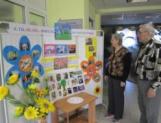 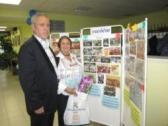 Выставка  творческих работ сотрудников учреждения и клиентов «Я, ты, он, она – вместе дружная семья» Обзорная экскурсия по отделениям учреждения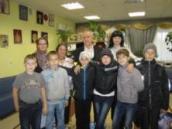 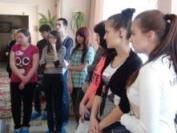 Оформление праздничной газеты  «Есть такая профессия – социальный работник»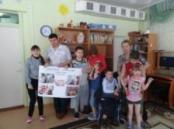 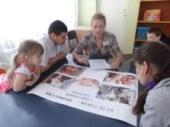 Повышение престижа профессии  социального работника. Участие в конкурсах профессионального мастерства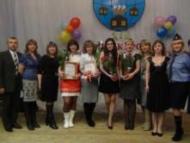 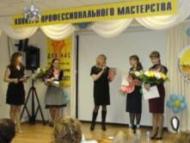 Проведение мероприятий для детей и родителей, способствующих формированию семейных ценностей и традиций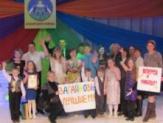 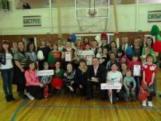 Проведение семейной  гостиной  для родителей и детейна тему:  «Ребенок учится тому, что видит у себя в дому»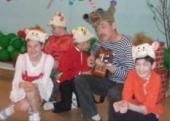 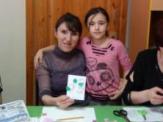 Проведение мероприятий по формированиюнравственно-патриотических качеств личности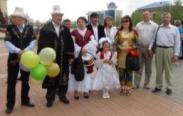 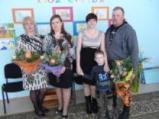 Проведение мероприятий, в рамках летнего отдыха, оздоровления и занятости детей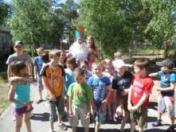 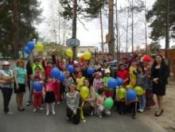 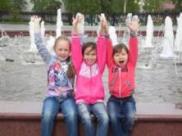 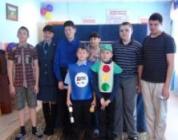 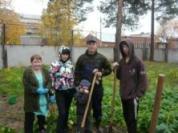 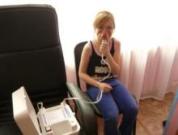 Мероприятия для жителей города, проводимые в рамках акция «Синяя лента», посвященные Международному дню защиты детей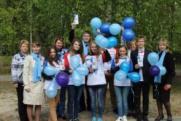 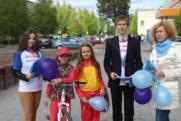 Мероприятия для граждан пожилого возраста и инвалидов, проводимые в рамках Акции  «Сердце на ладони»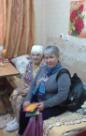 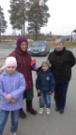 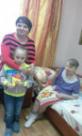 Мероприятия для граждан пожилого возраста и инвалидов, проводимые в рамках Акции  «Добрые руки»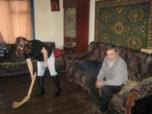 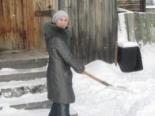 Семенихина Света Викторовна, методист организационно-    методического отделениятел. (34670) 2 49 09